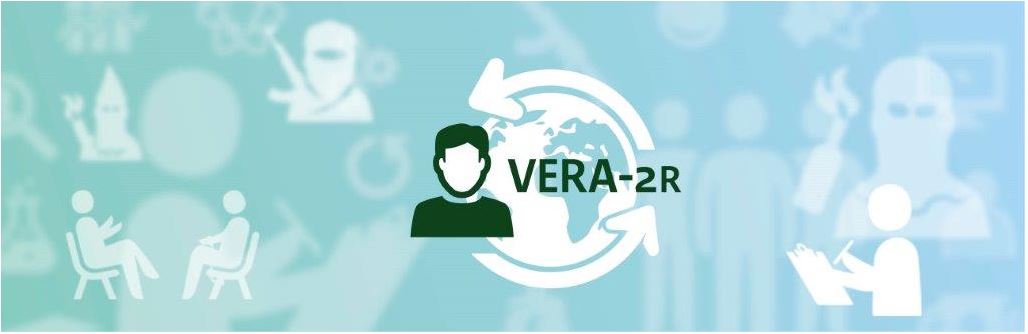 
DIGITALE TRAINING GEBRUIK RISICOANALYSE INSTRUMENT VERA-2RDATA TRAINING: 21, 27 en 30 september 2021  TRAINERS: Maarten van Leyenhorst 21 september 2021, 13-17 uur21 september 2021, 13-17 uur13:00 Welkom en Introductie13:15 Algemene aspecten terrorisme en gewelddadig extremisme 14:15Q & A14:30PAUZE14:45Context Terrorisme, Valkuilen, SPJ methode, Introductie VERA-2R 15:40Q & A15:55PAUZE16:10Casus 1: Introductie & Evaluatie 1e domein in subgroepen met consensus16:45Plenaire bespreking 1e domein & Huiswerk opdracht 16:55Evaluatie17:00Einde & Evaluatie in chat 27 september 2021, 9-16:30 uur27 september 2021, 9-16:30 uur09:00Welkom en Introductie09:15Beoordeling & Consensus Casus 1 in subgroepen10:35Plenaire bespreking casus 211:15PAUZE11:30Plenaire bespreking casus 211:45Groepen, Lone actors11:55Q & A12:00 VERA-2R & Wetenschap 12:15 LUNCH13:00Vrouwelijk Terrorisme, Psychopathologie, Risicodifferentiatie13:35Q & A13:40 Beoordeling & Consensus Casus 2 in subgroepen14:50PAUZE15:05Plenaire bespreking casus 216:15Case 3 Huiswerk opdracht16:20Evaluatie16:30Einde & Evaluatie in chat 30 september 2021, 13-17 uur 30 september 2021, 13-17 uur 13:00Welkom en Evaluatie 13:15Gebruik VERA-2R13:30Beoordeling & Consensus Casus 3 in subgroepen14:30PAUZE14:45Plenaire bespreking casus 315:55PAUZE16:10Risico Rapporten & Formats16:30Q & A16:40Uitdagingen 16:50Samenvatting en Evaluatie17:00Einde training & Evaluatie in chat